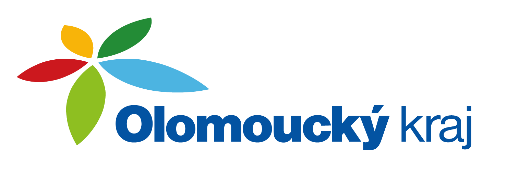 Program:ZahájeníRejstřík škol a školských zařízení v působnosti Olomouckého krajeProgram na podporu vzdělávání na vysokých školách v Olomouckém kraji v roce 2024Program na podporu environmentálního vzdělávání, výchovy a osvěty v Olomouckém kraji v roce 2024Program na podporu práce s dětmi a mládeží v Olomouckém kraji v roce 2024Učitel roku Olomouckého kraje 2024Studijní stipendium Olomouckého kraje na studium v zahraničí v roce 2024  RůznéUsnesení, závěrZápis:Program Výbor jednomyslně schválil upravený program zasedání. Rejstřík škol a školských zařízení v působnosti Olomouckého krajeČlenové výboru projednali žádosti všech zřizovatelů o změny ve školském rejstříku od 1. 9. 2024. Po diskuzi doporučili samosprávným orgánům ke schválení změny tak, jak je uvedeno v Příloze č. 1 zápisu.Program na podporu vzdělávání na vysokých školách v Olomouckém kraji v roce 2024  Cílem dotačního programu je podpora celoroční činnosti žadatele ve veřejném zájmu a v souladu s cíli Olomouckého kraje související s:podporou zvyšování kvality vzdělávání na vysokých školách s cílem zvýšení uplatnitelnosti absolventů jednotlivých typů akreditovaných studijních programů na trhu práce; rozvojem spolupráce vysokých škol a středních škol v regionu (včetně podpory nadaných žáků);podporou vysokých škol v oblasti inovativních aktivit;podporou vědecko-výzkumných kapacit, které umožňují transfer ekonomického know-how do regionu;podporou profesně zaměřených studijních programů na vysokých školách v Olomouckém kraji;podporou akademicky zaměřených studijních oborů na vysokých školách v Olomouckém kraji zaměřených na polytechnické vzdělávání, nové technologie včetně technologií k udržitelnému rozvoji a průmysl;dobrovolnictvím;realizací Projektů zaměřených na rozvoj Olomouckého kraje a to v souladu se strategickými cíli Dlouhodobého záměru vzdělávání a rozvoje vzdělávací soustavy Olomouckého kraje pro období 2020 – 2024 a Strategie rozvoje územního obvodu Olomouckého kraje 2021 – 2027.Dotační program vychází ze základního strategického dokumentu kraje pro oblast školství Dlouhodobého záměru vzdělávání a rozvoje vzdělávací soustavy Olomouckého kraje pro období 2020 – 2024 a z Programového prohlášení Rady Olomouckého kraje 2021 – 2027. Z dotačního programu na podporu vzdělávání na vysokých školách v Olomouckém kraji v roce 2024 je možné žádat o finanční podporu na pořízení hmotného a nehmotného majetku nutného k zabezpečení výuky, na personální zajištění studijních programů (mzdové výdaje vědecko-výzkumných kapacit, odborníků z praxe a ostatních pracovníků zajišťujících realizaci programů), na zajištění propagace studijních programů, na zajištění a organizaci aktivit pro žáky škol v Olomouckém kraji a na výdaje spojené s realizací Projektu souvisejícím s rozvojem Olomouckého kraje. Alokace dotačního programu činí 16 100 000 Kč.Členové výboru vznesli návrh, aby na 1. zasedání výboru v roce 2024 byli pozváni zástupci všech vysokých škol, které působí na území Olomouckého kraje, aby prezentovali činnost školy a projekt, na jehož realizaci obdrželi dotaci z rozpočtu Olomouckého kraje.Po diskuzi výbor doporučil Pravidla Programu na podporu vzdělávání na vysokých školách v Olomouckém kraji v roce 2024 ke schválení dle Přílohy č. 2 zápisu.Program na podporu environmentálního vzdělávání, výchovy a osvěty v Olomouckém kraji v roce 2024Cílem dotačního programu je podpora aktivit právnických osob realizujících činnost v oblasti environmentálního vzdělávání, výchovy a osvěty (dále jen „EVVO“) a výchovy k udržitelnému rozvoji (dále jen „VUR“) a certifikovaných středisek ekologické výchovy v Olomouckém kraji v Olomouckém kraji ve veřejném zájmu a v souladu s cíli Olomouckého kraje. Dotační program vychází z Koncepce vzdělávání k udržitelnému rozvoji Olomouckého kraje 2021-2024 a z Dlouhodobého záměru vzdělávání a rozvoje vzdělávací soustavy Olomouckého kraje.Důvodem vyhlášení dotačního programu je dosažení souladu s Koncepcí vzdělávání k udržitelnému rozvoji Olomouckého kraje 2021-2024 a naplnění Dlouhodobého záměru vzdělávání a rozvoje vzdělávací soustavy Olomouckého kraje na období 2020-2024, bodu 2.3.15. Environmentální vzdělávání, výchova a osvěta:V souladu s finančními možnostmi Olomouckého kraje realizovat aktivity vycházející z Koncepce environmentální výchovy a osvěty Olomouckého kraje zejména v oblasti školství.Podporovat environmentální projekty škol, školských zařízení a dalších subjektů prostřednictvím vyhlašovaných dotačních programů Olomouckého kraje, vyhlašovaných soutěží, hledáním dalších finančních zdrojů a prezentací úspěšných projektů.Obecným účelem vyhlášeného dotačního programu na podporu environmentálního vzdělávání, výchovy a osvěty v Olomouckém kraji v roce 2024 je podpora následujících aktivit vztahujících se k EVVO:rozvoj klíčových znalostí a kompetencí dětí a žáků v oblasti environmentálního vzdělávání, výchovy a osvěty (např. realizace lesní pedagogiky, projektových dnů);částečná úhrada specializačního studia pro koordinátory EVVO,úhrada ročního poplatku programu EKOŠKOLA, EKOŠKOLKA,úhrada ročního poplatku programu GLOBE,úhrada ročního poplatku programu LES VE ŠKOLE,vytvoření výukových programů pro mateřské, základní a střední školy,vytvoření obsahu a organizace školní soutěže s tematikou EVVO pro děti a žáky,zpracování on-line environmentálních materiálů s ekovýchovnou tematikou (pracovní listy, kvízy, kalendáře, výukové, informační a vzdělávací materiály, periodika, publikace, aj.),vybavení a úprava přírodní učebny EVVO,realizace společných projektových aktivit škol a spolupráce s veřejností,celoroční činnost středisek ekologické výchovy,podpora celoročních jednodenních a pobytových programů pro školy zaměřených na environmentální vzdělávání, výchovu a osvětu,celoroční realizace dalšího vzdělávání pedagogických pracovníků.Po diskuzi výbor doporučil pravidla Programu na podporu environmentálního vzdělávání, výchovy a osvěty v Olomouckém kraji v roce 2024 ke schválení dle Přílohy č. 3 zápisu.Program na podporu práce s dětmi a mládeží v Olomouckém kraji v roce 2024Cílem dotačního programu je podpora naplňování cílů Strategie vzdělávací politiky ČR do roku 2030+ schválené Vládou ČR dne 19. 10. 2020 v Olomouckém kraji ve veřejném zájmu a v souladu s cíli Olomouckého kraje a v souladu s programovým prohlášením Rady Olomouckého kraje.  Z těchto dokumentů dotační program současně vychází.K podporovaným prioritám dotačního programu patří: podpora zdravého životního stylu dětí a mládeže – podpora aktivit, které budou pozitivně ovlivňovat zdravý životní styl dětí a mládeže v oblasti pohybových aktivit, pobytu v přírodě, výživy apod. (např. akce spojené s pobytem v přírodě, pravidelná činnost zájmových útvarů – kroužků se zaměřením na pohyb, pobyt v přírodě, zdravé stravování); podpora zapojování dětí a mládeže s omezenými příležitostmi do pravidelných volnočasových aktivit; podpora práce s talentovanými a nadanými dětmi a mládeží (musí jít o cílené aktivity pro talentované a nadané děti a mládež oddělené od ostatních aktivit pro děti a mládež); podpora tvořivosti v oblasti rukodělných a řemeslných aktivit.Podporou výše uvedených priorit dojde především k žádoucímu rozvoji v oblasti neformálního a zájmového vzdělávání na území Olomouckého kraje.Předpokládaná alokace dotačního programu činí 1 700 000 Kč.Po diskuzi členové výboru doporučili pravidla Programu na podporu práce s dětmi a mládeží v Olomouckém kraji v roce 2024 ke schválení dle Přílohy č. 4 zápisu.6.	Učitel roku Olomouckého kraje 2024Současná inovovaná podoba akce navazuje na jedenáct ročníků akce Pedagog Olomouckého kraje, které se každoročně setkaly s velice příznivým ohlasem. Hlavním cílem akce je ocenit vybrané pedagogy středních škol, vyšších odborných škol, speciálních škol, základních uměleckých škol, dětských domovů, pedagogicko-psychologických poraden a domů dětí a mládeže se sídlem v Olomouckém kraji za jejich náročnou a záslužnou práci a zároveň vhodnou formou připomenout široké veřejnosti významnou úlohu učitelů a pedagogických pracovníků v naší společnosti. Současně má akce za cíl popularizovat učitelství, sdílení zkušeností a dobrou praxi.Nominace pedagogů na ocenění Učitel roku Olomouckého kraje pro rok 2024 budou předkládat statutární zástupci škol a školských zařízení, ostatní pedagogové, žáci i široká veřejnost prostřednictvím nominačního formuláře v termínu od 22. 11. 2023 do 22. 12. 2023. Poté proběhne administrativní a obsahová kontrola nominací a oslovení navržených pedagogů. Zaslané nominace budou následně předloženy k projednání Výboru pro výchovu, vzdělávání a zaměstnanost Zastupitelstva Olomouckého kraje, který rozhodne o výběru 15 pedagogů. Dále radní pro oblast školství udělí tři ceny radního za dlouhodobý a mimořádný přínos pro rozvoj školství v Olomouckém kraji. Všem laureátům bude ocenění předáno při slavnostním ceremoniálu. Ceremoniál se uskuteční v Den učitelů, tedy 28. března 2024, ve Velké aule Pedagogické fakulty Univerzity Palackého v Olomouci, Žižkovo náměstí 5.Členové výboru ocenili práci hodnotící komise. Dále navrhli oslovit Krajskou hospodářskou komoru o nominování jejího člena coby člena hodnotící komise ocenění Učitel roku Olomouckého kraje 2024. Výbor doporučil ocenění k realizaci.7.   Koncepce rozvoje tělovýchovy a sportu Olomouckého kraje pro období 2024 -        2028Na žádost odboru sportu, kultury a památkové péče KÚ OK výbor projednal návrh Koncepce rozvoje tělovýchovy a sportu Olomouckého kraje pro období 2024 -2028. Při projednání zazněla připomínka, proč koncepce neobsahuje i další strategické stavby v ostatních okresech Olomouckého kraje, nýbrž pouze multifunkční sportovní halu v Olomouci. Jako příklad bylo uvedeno město Jeseník, kde děti nemají plavecký areál.Členové výboru vzali materiál na vědomí.  8.	Studijní stipendium Olomouckého kraje na studium v zahraničí v roce 2024Jedná se o každoročně vyhlašovaný program, jehož cílem je podpora zahraničních studijních pobytů žáků denního studia středních škol se sídlem na území Olomouckého kraje, studentů vyšších odborných škol se sídlem na území Olomouckého kraje nebo studentů vybraných studijních oborů vysokých škol na celém území ČR s trvalým pobytem na území Olomouckého kraje. Tím dojde k zajištění vzdělanosti lidí pro potřeby trhu práce a podpoře hospodářského růstu v Olomouckém kraji ve veřejném zájmu a v souladu s cíli Olomouckého kraje.Dotační program vychází ze základního strategického dokumentu kraje pro oblast školství Dlouhodobého záměru vzdělávání a rozvoje vzdělávací soustavy Olomouckého kraje. Z dotačního programu Studijní stipendium Olomouckého kraje na studium v zahraničí v roce 2024 je možné žádat o finanční podporu na úhradu výdajů v průběhu studijního pobytu příjemce v zahraničí a v přímé souvislosti s jeho uskutečněním, a to k úhradě cestovních výdajů, k úhradě výdajů na ubytování příjemce v místě studijního pobytu, k úhradě nákupu studijních materiálů, k úhradě výdajů za stravování příjemce v průběhu studijního pobytu a k úhradě školného.	Výbor doporučil vyhlášení dotačního programu ke schválení dle Přílohy č. 5 zápisu.Další zasedání výboru: budou stanovena pro rok 2024 v návaznosti na termíny zasedání ROK a ZOKPředsedkyně výboru poděkovala všem za účast a zasedání ukončila.V Olomouci dne 9. 11. 2023……………………………….Mgr. Marta Husičková, předseda výboruZápis č. 14ze zasedání Výboru pro výchovu, vzdělávání a zaměstnanostZastupitelstva Olomouckého krajeze dne 8. 11. 2023Přítomni:Nepřítomni:Mgr. Marta HusičkováAngelis Zdukos Mgr. Roman ŠťastnýMgr. Radek VincourMgr. Jakub KnápekMgr. Jaromíra LónováMgr. Jakub DolníčekMgr. Dita PalaščákováMgr. Michael TesařMgr. Pavel DoubravaMgr. Ing. Hana VackováMgr. Pavel PolcrMgr. Dominik VoráčIng. Petr LipčíkMgr. et Mgr. Jakub Lysek, Ph.D.Omluveni:Leoš PtáčekMgr. Bc. et Mgr. Jiří Viterna, MBA, MScIng. Aleš SuchánekIng. Tomáš LáznaHosté:RNDr. Aleš Jakubec, Ph.D.Mgr. Miroslav Gajdůšek, MBAMgr. Martin Pustaj